Lesson 16: Identify QuartersStandards AlignmentsTeacher-facing Learning GoalsFind the value of a set of coins including all combinations.Identify and know the value of quarters.Student-facing Learning GoalsLet’s learn about quarters and find the value of different sets of coins.Lesson PurposeThe purpose of this lesson is for students to identify quarters and find the total value of a set of coins including quarters.In a previous lesson, students recognized dimes, nickels, and pennies and learned their values. They used different strategies to find the value of a mixed set of coins.In this lesson, students recognize the quarter and learn its value. They find the value of groups of coins and look for ways to represent the same value with different coins. Throughout the lesson, students make connections between quarters and combinations of other coins and notice that if they look for ways to use coins with a larger value first, they can be more certain they are using the fewest amount of coins (MP8).In both activities, students continue to practice finding the values of coin collections using methods for adding within 100. Throughout the lesson, look for the different ways students find the value of coins collections and organize their thinking. While some students will continue to group like coins and add to find the total value, others will count on from the largest value (25, 35, 45, 50, 55, 56, 57, 58) or look for other ways to use ten (25, 30, 40, 50, 55, 56, 57, 58).Access for: Students with DisabilitiesAction and Expression (Activity 2)Instructional RoutinesChoral Count (Warm-up), MLR7 Compare and Connect (Activity 1)Materials to CopyCoins to Cut and Count (groups of 1): Activity 1Lesson TimelineTeacher Reflection QuestionWhich students surprised you with their ways of organizing coins and finding total values? How can you leverage what these students know to ensure they develop strategies to solve story problems in the context of money in the upcoming lessons?Cool-down(to be completed at the end of the lesson)  5minTyler’s Pocket ChangeStandards AlignmentsStudent-facing Task StatementTyler had 6 pennies, 2 dimes, 2 quarters, and 2 nickels in his pocket.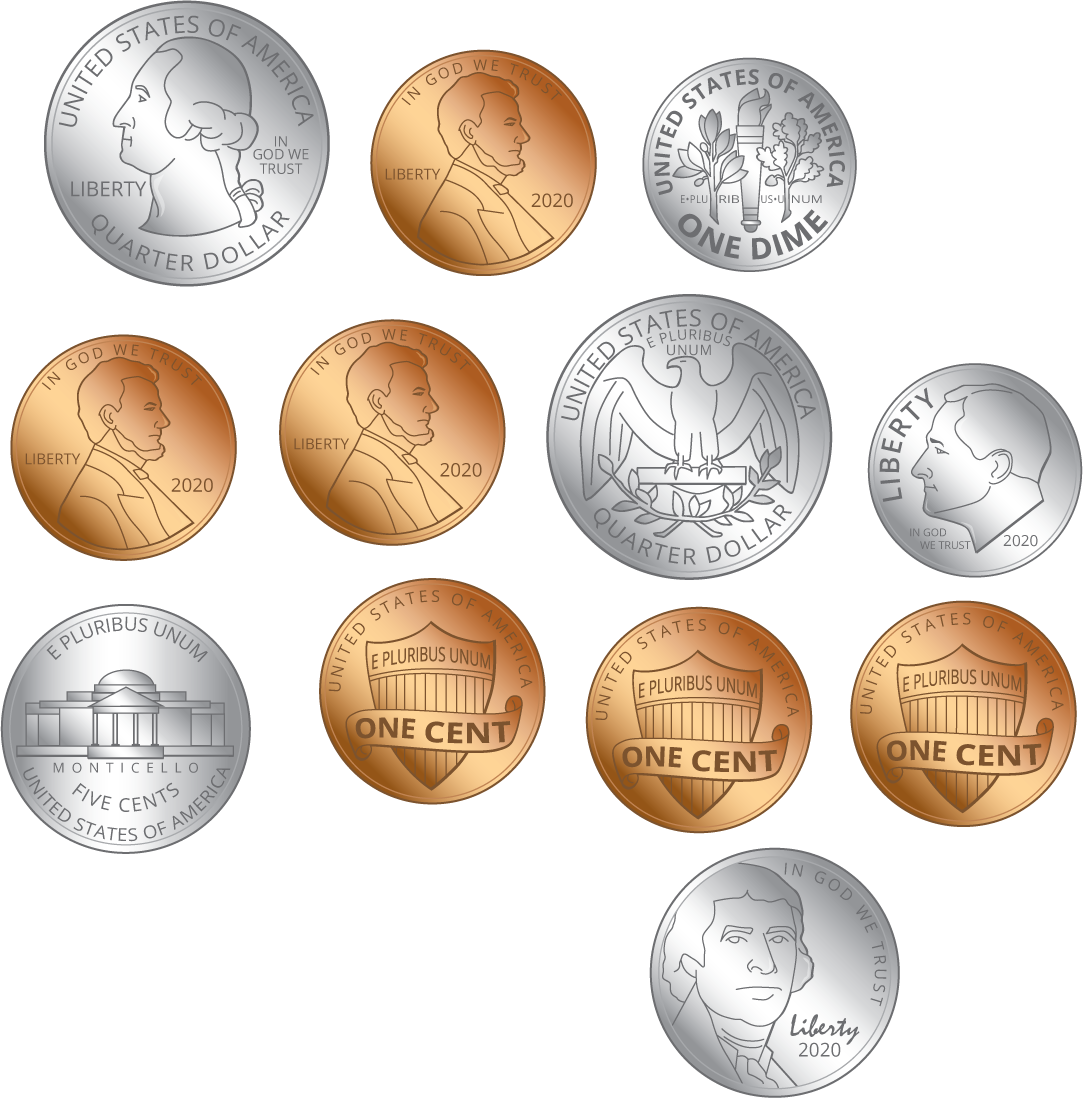 How many cents does Tyler have? Show your thinking using drawings, numbers, words, or an equation.Student ResponsesTyler has 86¢. Sample responses:, 50, 60, 70, 75, 80, 81, 82, 83, 84, 85, 86, , , and 6 pennies, so Addressing2.MD.C.8, 2.NBT.A.2, 2.NBT.B.5Warm-up10 minActivity 120 minActivity 215 minLesson Synthesis10 minCool-down5 minAddressing2.MD.C.8, 2.NBT.B.5